โครงการส่งเสริมทันตสุขภาพ ในหญิงตั้งครรภ์ เด็กก่อนวัยเรียน เด็กวัยเรียน  และผู้สูงอายุ  ตำบลดุซงญอ ประจำปีงบประมาณ พ.ศ. 2560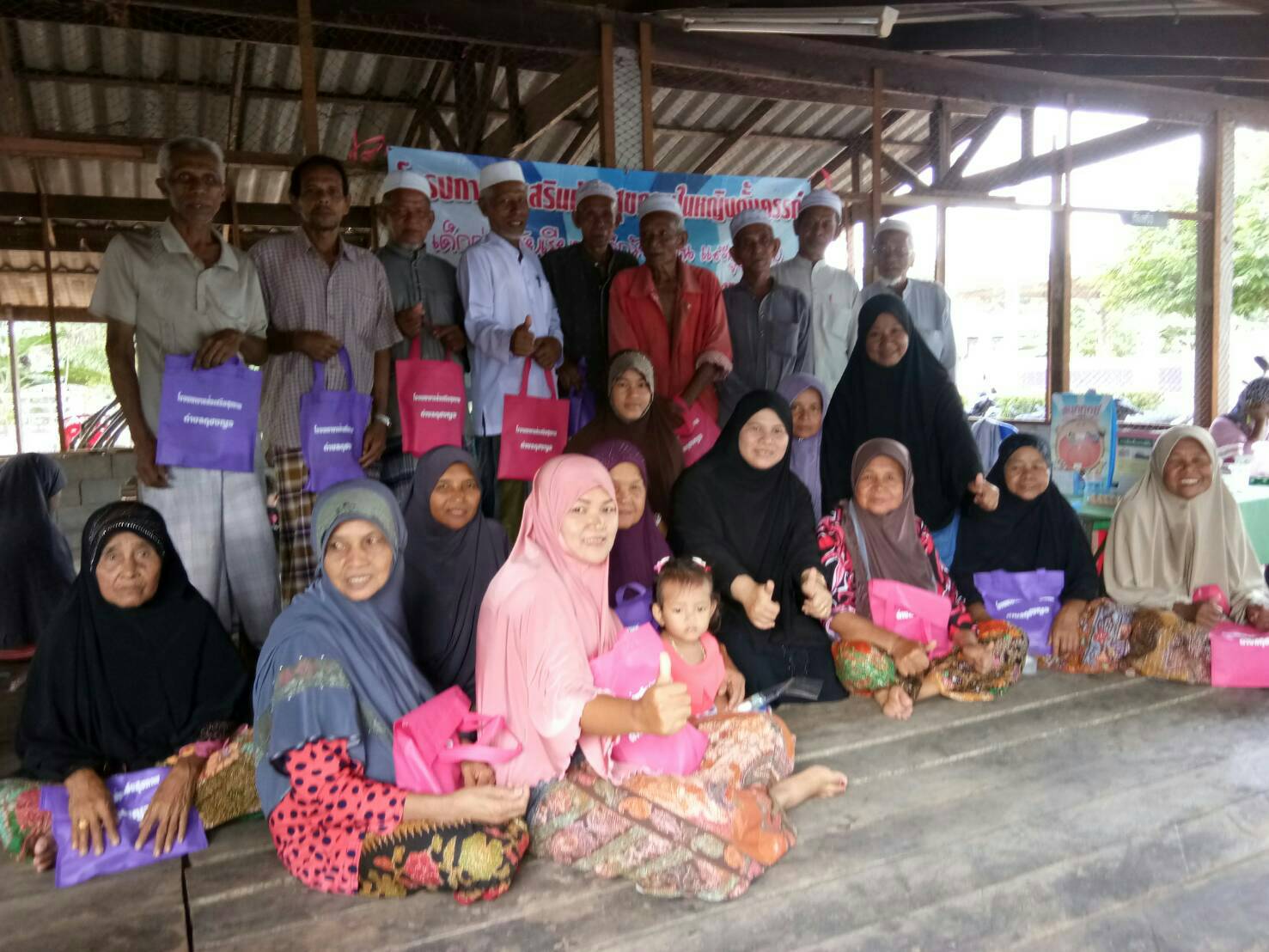 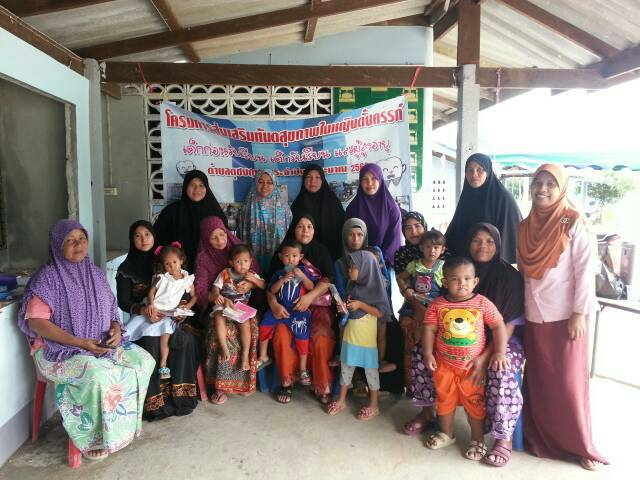 โครงการส่งเสริมทันตสุขภาพ ในหญิงตั้งครรภ์ เด็กก่อนวัยเรียน เด็กวัยเรียน  และผู้สูงอายุ  ตำบลดุซงญอ ประจำปีงบประมาณ พ.ศ. 2560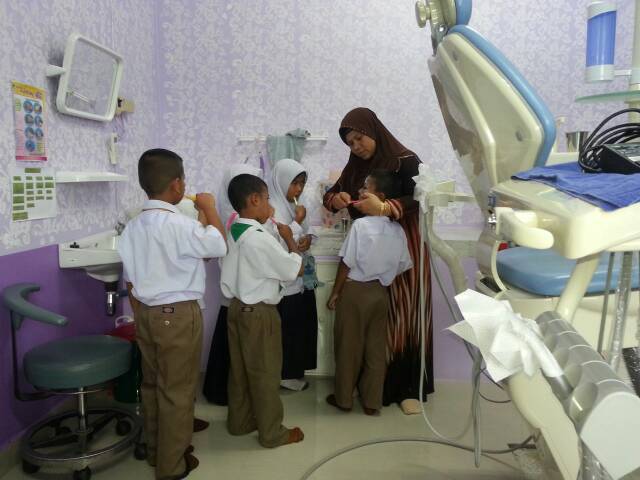 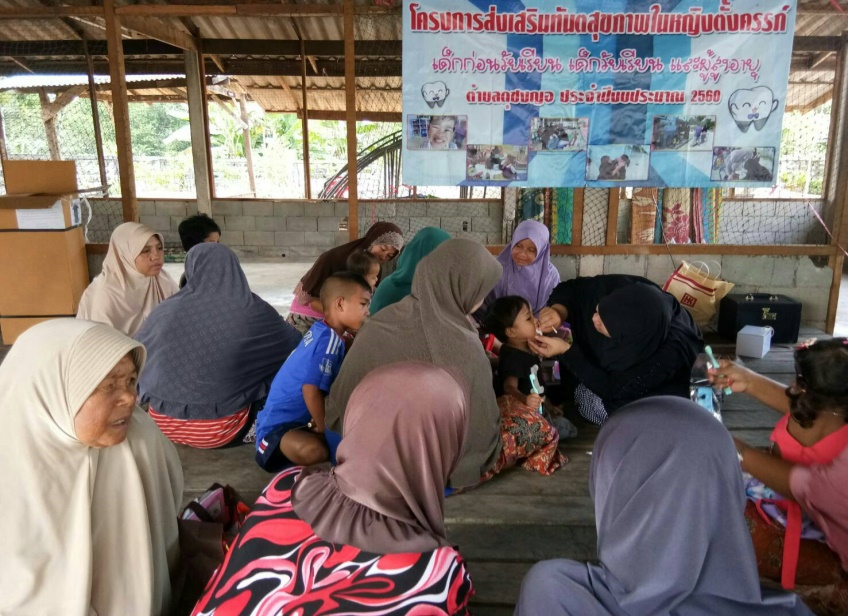 